Ronald Openshaw Nursery Education Centre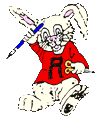 Register of Governor / Senior staff Interests Below is the register of interests for the governing body / senior staff ofRonald Openshaw Nursery Education CentreWhere a governor has selected “yes” in any area on the “Register of interests for Newham school governors, senior school staff and staff involved in procurement” form (provided by Newham Council) details are compiled below.If you would like to review any of the above information for a specific governor(s) in more details please do ask at our school office and the completed “Register of interests for Newham school governors, senior school staff and staff involved in procurement” form will be made available to you.GovernorsRelevant business interestsOther educational establishments where they are a governorRelationships between governors and members of the school staff including spouses, partners and relativesDate updated / reviewTrudi BarnesN/AN/AN/A8.02.21Ruth ChamberlainN/AN/AN/A2.02.21Martin CrosierN/AN/AN/A2.02.21Ian SuttonN/AN/AN/A2.02.21Beatrice Bosompoma-Baidoo N/AN/ARel to cleaner16.03.21Cllr Nareser OseiN/AN/AN/A1.02.21Rev Ivo AndersonN/AN/AN/A15.03.21Gabriela Teodora Carmen ChiraN/AN/AN/A2.02.21Rong WuN/AN/AN/A27.01.21Lorraine HallsN/AN/AN/A4.02.21StaffAlison LentzTrustee of FORONN/AN/A26.01.21Norah Luyiga Ring N/AN/AN/A26.01.21Megan PanayiotouN/AN/AN/A27.01.21Ellen SmallN/AN/AN/A26.01.21Alison LamotheN/AN/AN/A26.01.21Caroline MillieN/AN/AN/A26.01.21Wendy CookN/AN/AN/A26.01.21Teresa McAvoyN/AN/AN/A27.01.21Faiza AbuN/AN/ARel to  temp cleaner27.01.21Natasha Coeur De LionN/AN/AN/A26.01.21